         СОСТОЯЛСЯ ОДИН ИЗ ТРЕХ ОБЪЯВЛЕННЫХ СУББОТНИКОВ          9-10 апреля состоялся один из трех объявленных субботников. В субботнике участвовали сотрудники ООО «УК «Ритм» и Центра досуга п.Жирекен. Они приводили поселок в порядок после зимы: убирали прошлогоднюю траву, листья и бытовой мусор. В список для уборки вошли: территория в районе Центра досуга - сквер Победы; территории в районе памятников воинам Великой Отечественной войны; территория, прилегающая к зданию, где расположены административные помещения ООО «УК «Ритм» и СП АО «ЗабТЭК».       Следующие субботники пройдут 17 и 24 апреля. Территориями и пространствами, где пройдут массовые уборки, в том числе, станут и объекты благоустройства, построенные по федеральной программе «Формирование комфортной городской среды» национального проекта «Жильё и городская среда». Субботник также пройдет во всех дворовых территориях, в том числе, в тех, где были выполнены мероприятия по благоустройству, в рамках реализации мероприятий федеральной программы формирования комфортной городской среды. Напоминаем, что уже 26 апреля на общефедеральной платформе za.gorodsreda.ru начнется рейтинговое голосование за общественные территории, которые будут благоустроены по программе формирования комфортной городской среды в 2022 году.  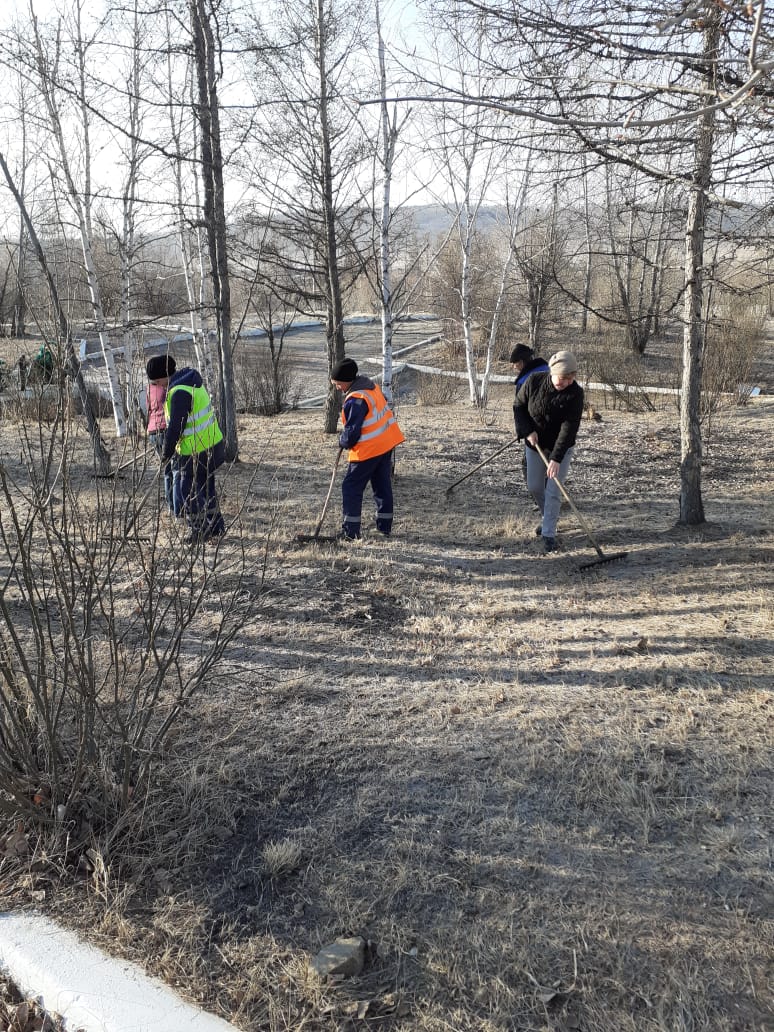 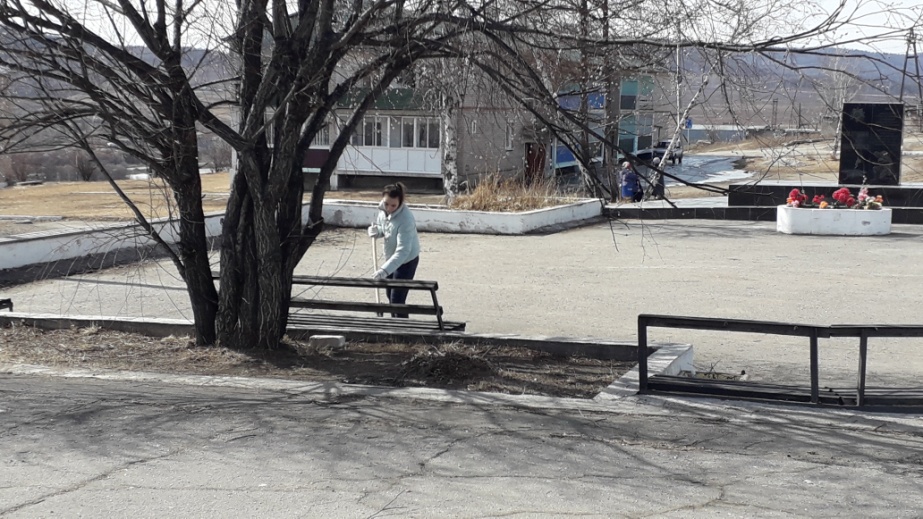 